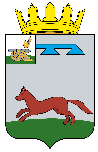 АДМИНИСТРАЦИЯПЕЧЕРСКОГО СЕЛЬСКОГО ПОСЕЛЕНИЯ        ХИСЛАВИЧСКОГО РАЙОНА СМОЛЕНСКОЙ ОБЛАСТИПОСТАНОВЛЕНИЕот 13.02.2020г. 						                                       № 7  	В соответствии с Федеральным законом от 06.10.2003 №131-ФЗ «Об общих принципах организации местного самоуправления в Российской Федерации»,  ст.11 Федерального закона от 10.01.2002 № 7-ФЗ «Об охране окружающей среды», ч.2 ст.21 Федерального закона от 30.03.1999 №52-ФЗ «О санитарно-эпидемиологическом благополучии населения», Закона Смоленской области от 30.10.2014 № 141-з (ред. от 28.10.2016) «О закреплении за сельскими поселениями Смоленской области отдельных вопросов местного значения», ст. 8 Федерального закона от 24 июня 1998 г. № 89-ФЗ «Об отходах производства и потребления», Уставом Печерского сельского поселения Хиславичского района Смоленской области Администрация Печерского сельского поселения Хиславичского района Смоленской областиПОСТАНОВЛЯЕТ:Утвердить Положение об осуществлении экологического просвещения, а также организации экологического воспитания и формирования экологической культуры в области обращения с твердыми коммунальными отходами на территории Печерского сельского поселения Хиславичского района Смоленской области согласно приложению.2. Утвердить План мероприятий по экологическому воспитанию населения и формирования экологической культуры населения в сфере обращения с твердыми коммунальными отходами на территории Печерского сельского поселения Хиславичского района, согласно приложению № 2 к настоящему постановлению.3. Настоящее постановление вступает в силу со дня принятия и подлежит размещению на официальном сайте Администрации муниципального образования «Хиславичский район» Смоленской области» во вкладке «Печерское сельское поселение»Контроль исполнения настоящего постановления оставляю за собой.Глава муниципального образованияПечерского сельского поселения					А.Н. ШкредовПриложение № 1 к постановлению администрацииПечерского сельского поселенияХиславичского района Смоленской областиот 13.02.2020 года № 7ПОЛОЖЕНИЕоб осуществлении экологического просвещения, а также организации экологического воспитания и формирования экологической культуры в области обращения с твердыми коммунальными отходами  на территорииПечерского сельского поселения Хиславичского района Смоленской области1. Общие положения1.1. Настоящее Положение разработано в соответствии с  Федеральным законом от 06.10.2003 №131-ФЗ «Об общих принципах организации местного самоуправления в Российской Федерации»,  ст.11 Федерального закона от 10.01.2002 № 7-ФЗ «Об охране окружающей среды», ч.2 ст.21 Федерального закона от 30.03.1999 №52-ФЗ «О санитарно-эпидемиологическом благополучии населения», Закона Смоленской области от 30.10.2014 № 141-з (ред. от 28.10.2016) «О закреплении за сельскими поселениями Смоленской области отдельных вопросов местного значения», ст. 8 Федерального закона от 24 июня 1998 г. № 89-ФЗ «Об отходах производства и потребления», Уставом Печерского сельского поселения Хиславичского района Смоленской области и определяет правовые и организационные основы осуществления мероприятий, направленных на реализацию вопросов местного значения - участие в организации деятельности по сбору (в том числе раздельному сбору) и транспортированию твердых коммунальных отходов, использование, охрана, защита, воспроизводство городских лесов, лесов особо охраняемых природных территорий, расположенных в границах населенных пунктов поселения посредством экологического просвещения, а также организации экологического воспитания и формирования экологической культуры в Печерском сельском поселении Хиславичского района Смоленской области (далее – муниципальное образование).1.2. Понятия и термины в настоящем Положении применяются в значениях, предусмотренных действующим законодательством.1.3. Осуществление вопроса местного значения находится в ведении администрации Печерского сельского поселения Хиславичского района Смоленской области (далее – Администрация).2.  Цели и задачи 2.1.  Основными целями реализации вопросов местного значения на территории муниципального образования являются:- формирование экологической культуры, - воспитание бережного отношения к природе, рационального использования природных ресурсов.	2.2. Для достижения указанных в п. 2.1. настоящего Положения  целей необходимо решение следующих задач: - распространение экологических знаний, информации об использовании природных ресурсов, экологической безопасности,- распространение информации о состоянии окружающей среды, направленной на привлечение внимания к проблемам в области охраны окружающей среды, рационального природопользования, экологической безопасности,-  формирование интереса к участию в решении указанных проблем3. Организация работы по решению вопросов местного значения на территории муниципального образования3.1. Администрация осуществляет решение затрагиваемых вопросов  по осуществлению экологического просвещения, а также организации экологического воспитания и формирования экологической культуры в области обращения с твердыми коммунальными отходами в муниципальном образовании  посредством:-  формирования и реализации муниципальной программы;- распространения информации о состоянии окружающей среды, экологических проблемах и путях их решения;- распространения экологических знаний библиотеками и другими учреждениями культуры;- распространения и пропаганды экологических знаний, информации (включая социальную рекламу) о состоянии окружающей среды, природных ресурсов и экологической безопасности через средства массовой информации;-   эколого-просветительская деятельность организаций различных форм собственности (общественный мониторинг состояния окружающей среды, общественный экологический контроль, экологические акции, конкурсы, фестивали, выставки и т.д.);-  организации и проведения научно-практических конференций, лекториев, семинаров и форумов по проблемам экологии, охраны окружающей среды, рационального природопользования, экологической безопасности, экологического образования и просвещения;- выпуск литературы по экологии для населения;- взаимодействия с органами государственной власти Смоленской области,   правоохранительными и иными организациями;- организации информационного сопровождения своей деятельности в средствах массовой информации  и  на сайте Администрации муниципального образования «Хиславичский район» Смоленской области в информационно-телекоммуникационной сети  «Интернет» путем  информации  о мерах, направленных на осуществление экологического просвещения, а также организацию экологического воспитания и формирования экологической культуры в области обращения с твердыми коммунальными отходами в муниципальном образовании, о реализации муниципальной программы по указанному вопросу местного значения, а также иной информации в сфере экологического просвещения, организации экологического воспитания и формирования экологической культуры в области обращения с твердыми коммунальными отходами, путем разработки, изготовления, выпуска и распространения различных печатных информационных, справочных и методических материалов, в том числе издания пособий и брошюр, содержащих соответствующую информацию;Данный перечень мероприятий не является исчерпывающим; Администрация осуществляет иную не противоречащую действующему законодательству деятельность, направленную на осуществление экологического просвещения, а также организацию экологического воспитания и формирования экологической культуры в области обращения с твердыми коммунальными отходами в муниципальном образовании.3.2. Финансирование мероприятий по реализации вопроса местного значения осуществляется Администрацией  за счет средств бюджета  на соответствующий финансовый год.3.3. Организация и проведение мероприятий может осуществляться как силами Администрации, так  и с привлечением сторонних организаций, на основании заключенных муниципальных контрактов, гражданско-правовых договоров. Приложение №1к постановлению администрацииПечерского сельского поселенияХиславичского района Смоленской областиот 13.02.2020 года №7Об утверждении положения об осуществлении экологического просвещения, организации  экологического воспитания и формирования   экологической культуры в области обращения     с твердыми коммунальными отходами на территории  Печерского сельского поселения Хиславичского районаСмоленской области№ п/пМероприятияСрокисполненияОтветственные исполнители1Проведение на собраниях с жителями муниципального образования разъяснительной работы по повышению экологической культуры населения в сфере обращения с твердыми бытовыми отходами.При проведении собранияАдминистрация муниципального образования2Организация работы по освещению на официальном сайте Администрации информации мероприятий, способствующих экологическому воспитанию населения в обращении с ТБОПостоянноАдминистрация муниципального образования3Проведения экологических субботников по сбору твердых бытовых отходов (ТБО) на прилегающей территории предприятий, учреждений, домовладений граждан, в местах массового отдыха, в детских спортивных площадкахАпрель- сентябрьАдминистрация муниципального образования4Проведение в Заревской общеобразовательной школе классных часов по теме обращения с твердыми бытовыми отходамиМартДиректор школы 5Проведение мероприятий, направленных на очистку территории муниципального образования от несанкционированных мест размещения мусораМай –сентябрьАдминистрация муниципального образования6Проведение конкурса среди школьников и учреждений дошкольных учреждений рисунков и плакатов по тематике «Мы чистой сделаем планету»МайАдминистрация муниципального образования7Проведение мероприятий по озеленению территории муниципального образованияМайАдминистрация муниципального образования8Проведение конкурса «Чистый двор»ИюньАдминистрация муниципального образования9Распространение информационных материалов правила обращения с твердыми бытовыми отходамиВ течении годаАдминистрация муниципального образования